РОССИЙСКАЯ  ФЕДЕРАЦИЯ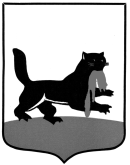 г. ИркутскГ О Р О Д С К А Я   Д У М А Р Е Ш Е Н И ЕО награждении Почетной грамотой Думы города Иркутска Принято на   35  заседании  Думы города Иркутска  6 созыва                     «  25  »     __мая__      2017 г.Учитывая ходатайства: главного врача ОГАУЗ «Иркутская городская клиническая больница №1» Павлюка Л.А., заместителя главного врача ОГАУ «Иркутский городской перинатальный центр» Покровской С.А., главного врача ОГАУЗ «МЕДСАНЧАСТЬ ИАПО» Выговского Е.Л., заведующего Муниципального бюджетного дошкольного  образовательного учреждения города Иркутска детский сад №18 Безруковой  Е.С., генерального директора ИАЗ-филиала ПАО «Научно-производственная корпорация «Иркут» Вепрева А.А.,  директора МБОУ города Иркутска  «Средняя образовательная школа №75» Преловской Н.Н.,  депутата Думы города Иркутска шестого созыва по одномандатному избирательному округу №13  Ильичева В.Г., депутата Думы города Иркутска шестого созыва по одномандатному избирательному округу №25  Якубовского  А.В., депутата Думы города Иркутска шестого созыва по одномандатному избирательному округу №14 Гайдарова Г.М., руководствуясь ч.2 ст.16.1 Федерального закона «Об общих принципах организации местного самоуправления в Российской Федерации», ст.ст. 31, 32 Устава города Иркутска, Регламентом Думы города Иркутска, Положением о наградах Думы города Иркутска, утвержденным решением Думы города Иркутска от 16.04.2009 № 004-20-601046/9 с изменениями, внесёнными решением Думы города Иркутска от 01.04.2013 № 005-20-450758/3, решением Думы города Иркутска от 06.10.2010 № 005-20-150206/0 «О размере денежного вознаграждения лицам, удостоенным Почётной грамоты Думы города Иркутска», Дума города ИркутскаР Е Ш И Л А:Наградить Почётной грамотой Думы города Иркутска:Агафонову Веру Владимировну – инструктора по лечебной физкультуре отделения физиотерапии и лечебной физкультуры ОГАУЗ «Иркутская городская клиническая больница №1» за многолетний добросовестный труд, высокое профессиональное мастерство, умелую организацию работы и в связи с празднованием Дня медицинского работника;Моргаеву Оксану Владимировну – врача аллерголога-иммунолога аллергологического амбулаторно-поликлинического  центра ОГАУЗ «Иркутская городская клиническая больница №1» за многолетний добросовестный труд, высокое профессиональное мастерство, умелую организацию работы и в связи с празднованием Дня медицинского работника;Пошкайте Ирину Антанасовну –  врача-гастроэнтеролога дневного стационара ОГАУЗ «Иркутская городская клиническая больница №1» за многолетний добросовестный труд, высокое профессиональное мастерство, умелую организацию работы и в связи с празднованием Дня медицинского работника;Головину Марину Анатольевну -операционную медицинскую сестру операционного блока ОГАУЗ «Иркутская городская клиническая больница №1» за многолетний добросовестный труд, высокое профессиональное мастерство, умелую организацию работы и в связи с празднованием Дня медицинского работника;Богорадникову Валентину Леонидовну – медицинскую сестру процедурной приемно-диагностического отделения ОГАУЗ «Иркутская городская клиническая больница №1» за многолетний добросовестный труд, высокое профессиональное мастерство, умелую организацию работы и в связи с празднованием Дня медицинского работника;Елизова Валерия Геннадьевича –  врача-хирурга отделения гнойной хирургии ОГАУЗ «Иркутская городская клиническая больница №1» за многолетний добросовестный труд, высокое профессиональное мастерство, умелую организацию работы и в связи с празднованием Дня медицинского работника; Макаренко Татьяну Николаевну – врача-неонатолога отделения новорожденных с палатой реанимации и интенсивной терапии ОГАУЗ «МЕДСАНЧАСТЬ ИАПО» за многолетний и добросовестный труд в системе здравоохранения, высокий профессионализм и в связи с празднованием Дня медицинского работника;Лисовскую Юлию Константиновну – врача-акушера акушерского отделения патологии беременности ОГАУЗ «Иркутский городской перинатальный центр» за многолетний добросовестный труд, высокое профессиональное мастерство в деле оказания медицинской помощи жителям г. Иркутска; Дядькину Елену Владимировну – медицинскую сестру палатную отделения патологии новорожденных и недоношенных детей ОГАУЗ «Иркутский городской перинатальный центр» за многолетний добросовестный труд, высокое профессиональное мастерство в деле оказания медицинской помощи жителям г. Иркутска;Титкову Светлану Александровну – заместителя заведующей по хозяйственной части   Муниципального бюджетного дошкольного  образовательного учреждения города Иркутска детский сад №18 за  многолетний, плодотворный, добросовестный труд, высокое профессиональное мастерство и в связи с 35-летием со дня основания учреждения;Саловарову Людмилу Ивановну –  кастеляншу Муниципального бюджетного дошкольного  образовательного учреждения города Иркутска детский сад №18 за  многолетний, плодотворный, добросовестный труд, высокое профессиональное мастерство и в связи с 35-летием со дня основания учреждения ;Маеву Клавдию Владимировну– медицинскую сестру Муниципального бюджетного дошкольного  образовательного учреждения города Иркутска детский сад №18 за  многолетний, плодотворный, добросовестный труд, высокое профессиональное мастерство и в связи с 35-летием со дня основания учреждения;Дунаеву Веру Семеновну – воспитателя Муниципального бюджетного дошкольного  образовательного учреждения города Иркутска детский сад №18 за  многолетний, плодотворный, добросовестный труд, высокое профессиональное мастерство и в связи с 35-летием со дня основания учреждения;Метелкину Анну Дмитриевну – инженера-конструктора 1 категории  Иркутского авиационного завода - филиала ПАО «Научно-производственная корпорация «Иркут» за внесение большого личного вклада в развитие авиационной промышленности и обеспечение высокоэффективного функционирования производства, а также долголетний и добросовестный труд  и в связи с празднованием Дня Воздушного флота России;Немтинову Ольгу Васильевну – начальника бюро Иркутского авиационного завода - филиала ПАО «Научно-производственная корпорация «Иркут» за внесение большого личного вклада в развитие авиационной промышленности и обеспечение высокоэффективного функционирования производства, а также долголетний и добросовестный труд и в связи с празднованием Дня Воздушного флота России;Бадажкову Ольгу Александровну – заместителя главного врача по общим вопросам Клиник ФГБОУ ВО ИГМУ Минздрава России за безупречный труд и высокий  профессионализм при оказании медицинской помощи жителям г. Иркутска  и в связи с  празднованием Дня медицинского работника;Плеханову Юлию Станиславовну – врача-невролога консультативно- диагностической поликлиники неврологического отделения Клиник ФГБОУ ВО ИГМУ Минздрава России за безупречный труд и высокий профессионализм при оказании медицинской помощи жителям г. Иркутска  и в связи с  празднованием Дня медицинского работника;Горовую Светлану Владимировну -  заместителя директора по основам безопасности жизнедеятельности и допризывной подготовке МБОУ города Иркутска «Средняя образовательная школа №75» за четкую и продуманную организацию проведения массового празднования дня Победы, воспитание патриотизма у учащихся, подготовку почетного караула;Бабкину Лилию Михайловну - учителя изобразительного искусства МБОУ города Иркутска «Средняя образовательная школа №75»   за оформление школы ко дню Победы , подготовку победителя регионального конкурса рисунков "Они сражались за Родину…";Власко Татьяну Михайловну – учителя  МБОУ города Иркутска «Средняя общеобразовательная школа №2» за многолетний добросовестный труд и общественную деятельность;Хушееву Веру Анатольевну –  заместителя  директора по административно- хозяйственной работе  МБОУ города Иркутска «Средняя общеобразовательная школа №5»  за добросовестный труд , высокое профессиональное мастерство, творческое отношение к работе, большой вклад в дело обучения и воспитания подрастающего поколения;Старостину Елену Васильевну – учителя английского языка  МБОУ города Иркутска «Средняя общеобразовательная школа №2»  за добросовестный труд , высокое профессиональное мастерство, творческое отношение к работе, большой вклад в дело обучения и воспитания подрастающего поколения;Безвербную Валентину Андреевну – председателя первичной организации №9 Совета ветеранов Октябрьского округа, за многолетний труд в деле оказания помощи ветеранам войны и труда и в связи с 70-летним юбилеем.Администрации города Иркутска:2.1. произвести каждому из лиц, указанных в пункте 1.1.-1.23. настоящего решения, выплату денежного вознаграждения в размере 2500 (две тысячи пятьсот) рублей из средств, предусмотренных в бюджете города Иркутска на 2017 год в разделе «Общегосударственные вопросы» по главному распорядителю бюджетных средств – Думе города Иркутска.2.2 Опубликовать настоящее решение.«  25   »         мая        2017 г.№ 006 - 20 - 350539/7Председатель Думы города Иркутска                                   И.В. Ежова